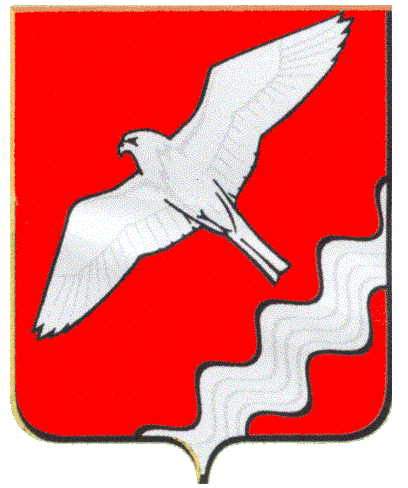 РЕВИЗИОННАЯ КОМИССИЯМУНИЦИПАЛЬНОГО ОБРАЗОВАНИЯКРАСНОУФИМСКИЙ ОКРУГЗАКЛЮЧЕНИЕРевизионной комиссии МО Красноуфимский округ на проект постановления Администрации МО Красноуфимский округ «Об утверждении плана финансово-хозяйственной деятельности МБУК «Центр по культуре, народному творчеству и библиотечному обслуживанию» на 2019 год и плановый период 2020 и 2021 годов».28.12.2018 года.                                                                             г. КрасноуфимскВ соответствии с требованиями статьи 8 Положения о Ревизионной комиссии Муниципального образования Красноуфимский округ, утвержденного решением  Думы МО Красноуфимский район от 25.09.2014 № 250, Ревизионной комиссией МО Красноуфимский округ подготовлено заключение по результатам экспертизы проекта постановления Администрации МО Красноуфимский округ «Об утверждении плана финансово-хозяйственной деятельности МБУК «Центр по культуре, народному творчеству и библиотечному обслуживанию» на 2019 год и плановый период 2020 и 2021 годов» (далее Проект  постановления).В Ревизионную комиссию МО Красноуфимский округ для проведения экспертизы поступили следующие документы:Сопроводительное письмо за подписью начальника Отдела  культуры и туризма Администрации МО Красноуфимский округ поступило 25.12.2018 (письмо 25.12.2018 № 50) - на 1 листе;Проект постановления на 2 листах;Приложения на 8 листах;Расчеты (обоснование) к Проекту постановления на 12 листах.Рассмотрев Проект постановления, Ревизионная комиссия МО Красноуфимский округ отмечает  следующее:В табличной части плана в разделе «Показатели финансового состояния учреждения» не указаны данные по строкам 9, 10, 12, 13, 14, 15, 16.Субсидии, определенные в Проект постановления на выполнение муниципального задания соответствуют решению Думы МО Красноуфимский округ от 19.12.2018 №107 «О бюджете Муниципального образования Красноуфимский округ на 2019 год и плановый период 2020-2021 годов»Субсидии, указанные в Проект постановления на иные цели соответствуют решению Думы МО Красноуфимский округ от 19.12.2018 №107 «О бюджете Муниципального образования Красноуфимский округ на 2019 год и плановый период 2020-2021 годов».Представленный Проект постановления нуждается в доработке.О результатах внесенных изменений в Проект постановления необходимо сообщить в Ревизионную комиссию.Председатель  Ревизионной  комиссииМО Красноуфимский округ                                                              И.Г. Тебнева